Paper collage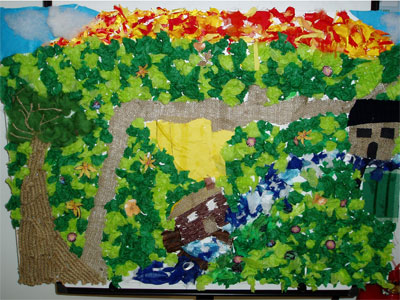 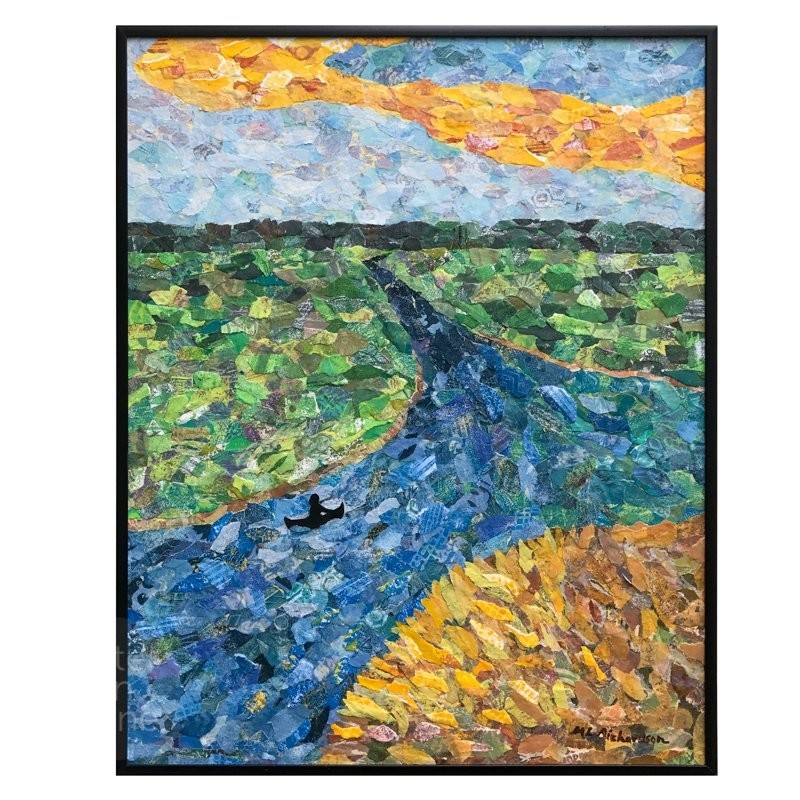 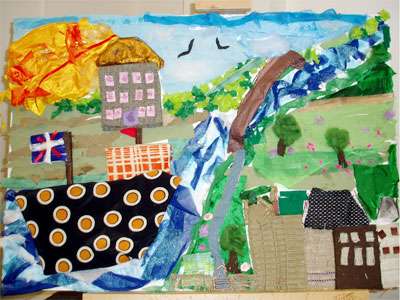 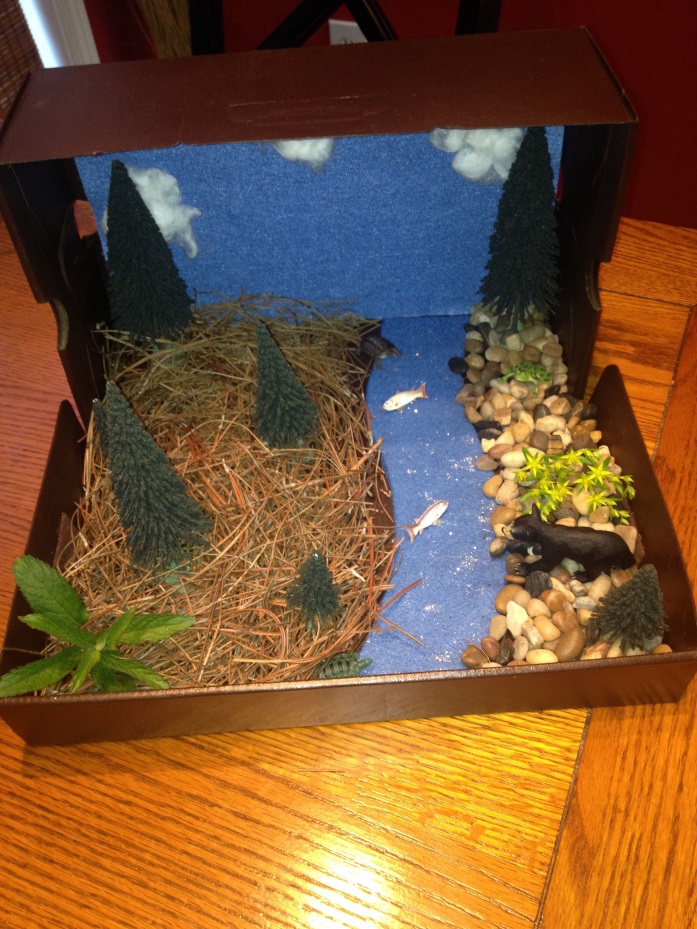 ORYou could even make a river in a box!